Episode of treatment for alcohol and other drugs—treatment type (other), code NExported from METEOR(AIHW's Metadata Online Registry)© Australian Institute of Health and Welfare 2024This product, excluding the AIHW logo, Commonwealth Coat of Arms and any material owned by a third party or protected by a trademark, has been released under a Creative Commons BY 4.0 (CC BY 4.0) licence. Excluded material owned by third parties may include, for example, design and layout, images obtained under licence from third parties and signatures. We have made all reasonable efforts to identify and label material owned by third parties.You may distribute, remix and build on this website’s material but must attribute the AIHW as the copyright holder, in line with our attribution policy. The full terms and conditions of this licence are available at https://creativecommons.org/licenses/by/4.0/.Enquiries relating to copyright should be addressed to info@aihw.gov.au.Enquiries or comments on the METEOR metadata or download should be directed to the METEOR team at meteor@aihw.gov.au.Episode of treatment for alcohol and other drugs—treatment type (other), code NIdentifying and definitional attributesIdentifying and definitional attributesMetadata item type:Data ElementShort name:Other treatment type for alcohol and other drugsMETEOR identifier:270076Registration status:Health, Superseded 12/12/2018Definition:All other forms of treatment provided to the client in addition to the main treatment type for alcohol and other drugs, as represented by a code.Data Element Concept:Episode of treatment for alcohol and other drugs—treatment typeValue Domain:Other treatment type for alcohol and other drugs code NValue domain attributesValue domain attributesValue domain attributesRepresentational attributesRepresentational attributesRepresentational attributesRepresentation class:CodeCodeData type:NumberNumberFormat:NNMaximum character length:11ValueMeaningPermissible values:1Withdrawal management (detoxification)2Counselling3Rehabilitation4Pharmacotherapy5
 Other
 Collection and usage attributesCollection and usage attributesGuide for use:CODE 1     Withdrawal management (detoxification)Refers to any form of withdrawal management, including medicated and non-medicated.CODE 2     CounsellingRefers to any method of individual or group counselling directed towards identified problems with alcohol and/or other drug use or dependency. This selection excludes counselling activity that is part of a rehabilitation program as defined in Code 3.CODE 3     RehabilitationRefers to an intensive treatment program that integrates a range of services and therapeutic activities that may include counselling, behavioural treatment approaches, recreational activities, social and community living skills, group work and relapse prevention. Rehabilitation treatment can provide a high level of support (i.e. up to 24 hours a day) and tends towards a medium to longer-term duration. Rehabilitation activities can occur in residential or non-residential settings. Counselling that is included within an overall rehabilitation program should be coded to Code 3 for Rehabilitation, not to Code 2 as a separate treatment episode for counselling.CODE 4     PharmacotherapyRefers to pharmacotherapies that include those used as maintenance therapies (e.g. naltrexone, buprenorphine, and methadone treatment) and those used as relapse prevention. Use Code 1 (withdrawal management) where a pharmacotherapy is used solely for withdrawal. Note collection exclusions: excludes clients who are on an opioid pharmacotherapy maintenance program and are not receiving any other form of treatment.Data element attributes Data element attributes Collection and usage attributesCollection and usage attributesGuide for use:To be completed at cessation of treatment episode.Only report treatment recorded in the client's file that is in addition to, and not a component of, the main treatment type for alcohol and other drugs. Treatment activity reported here is not necessarily for principal drug of concern in that it may be treatment for other drugs of concern.More than one code may be selected.Collection methods:This field should be left blank if there are no other treatment types for the episode.Comments:Information about treatment provided is of fundamental importance to service delivery and planning.Source and reference attributesSource and reference attributesSubmitting organisation:Intergovernmental Committee on Drugs National Minimum Data Set Working GroupRelational attributesRelational attributesRelated metadata references:Has been superseded by Episode of treatment for alcohol and other drugs—other treatment type, code N[N]Health, Standard 12/12/2018
Is re-engineered from  Other treatment type for alcohol and other drugs, version 1, DE, NHDD, NHIMG, Superseded 01/03/2005.pdf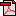  (16.7 KB)No registration statusImplementation in Data Set Specifications:Alcohol and other drug treatment services NMDSHealth, Superseded 21/03/2006Implementation start date: 01/07/2005
Implementation end date: 30/06/2006

Alcohol and other drug treatment services NMDSHealth, Superseded 23/10/2006Implementation start date: 01/07/2006
Implementation end date: 30/06/2007

Alcohol and other drug treatment services NMDS 2007-08Health, Superseded 05/02/2008Implementation start date: 01/07/2007
Implementation end date: 30/06/2008

Alcohol and other drug treatment services NMDS 2008-10Health, Superseded 22/12/2009Implementation start date: 01/07/2008
Implementation end date: 30/06/2010

Alcohol and other drug treatment services NMDS 2010-11Health, Superseded 24/12/2010Implementation start date: 01/07/2010
Implementation end date: 30/06/2011

Alcohol and other drug treatment services NMDS 2011-12Health, Superseded 07/12/2011Implementation start date: 01/07/2011
Implementation end date: 30/06/2012

Alcohol and other drug treatment services NMDS 2012-13Health, Superseded 07/02/2013Implementation start date: 01/07/2012
Implementation end date: 30/06/2013

Alcohol and other drug treatment services NMDS 2013-15Health, Superseded 13/11/2014Implementation start date: 01/07/2013
Implementation end date: 30/06/2015

Alcohol and other drug treatment services NMDS 2015-18Health, Superseded 06/09/2018Implementation start date: 01/07/2015
Implementation end date: 30/06/2018

Alcohol and other drug treatment services NMDS 2018-19Health, Superseded 12/12/2018Implementation start date: 01/07/2018
Implementation end date: 30/06/2019

